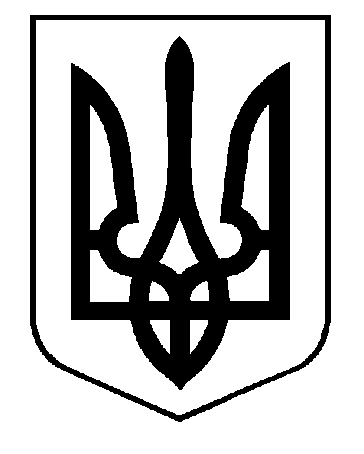 УКРАЇНАВИКОНАВЧИЙ КОМІТЕТСАФ’ЯНІВСЬКОЇ СІЛЬСЬКОЇ РАДИ ІЗМАЇЛЬСЬКОГО РАЙОНУ ОДЕСЬКОЇ ОБЛАСТІ  РІШЕННЯ24 червня 2022 року										   №  119Про надання дозволу на відчуження житлового будинку, в якому зареєстровані дітиВідповідно до ст. 34 Закону України «Про місцеве самоврядування в Україні»,ст. 17, 18 Закону України «Про охорону дитинства», розглянувши заяву ХХХХХХХ про надання їй дозволу на відчуження житлового будинку за адресою: Одеська область, Ізмаїльський район, с. ХХХХХ, вул. ХХХХХХ, ХХ, в якому зареєстровані діти ХХХХХХХХ, ХХХХ р. н., ХХХХХХХХ, ХХХХХ р. н., та ХХХХХХХ, ХХХХХХ р. н., та надані документи, враховуючи інтереси дітей, виконавчий комітет Саф’янівської сільської ради Ізмаїльського району Одеської областіВИРІШИВ:Надати ХХХХХХХХ дозвіл на відчуження житлового будинку за адресою: Одеська область, Ізмаїльський район, с. ХХХХХХ, вул. ХХХХХ, ХХХ, в якому зареєстровані діти ХХХХХХХ, ХХХХХХ р. н., ХХХХХХХ, ХХХХ р. н., та ХХХХХХХХ, ХХХХХХ р. н., за умови збереження реєстрації місця проживання дітей в зазначеному будинку, оскільки при цьому права дітей не будуть порушені.Контроль за виконанням даного рішення покласти на заступника Саф’янівського сільського голови Ізмаїльського району Одеської області Чепоя І. Г.Саф’янівський сільський голова                                                               Наталія ТОДОРОВА